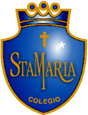 Colegio Santa María de MaipúDepartamento de LenguajeRETRO GUIA AUTO APRENDIZAJE N°6LENGUA Y LITERATURA Iero Medio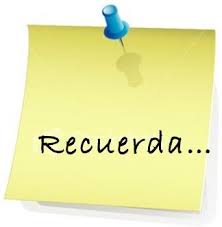 ACTIVIDAD N°1Lea atentamente los siguientes poemas y reconozca: hablante, actitud y motivo lírico.ACTIVIDAD N°2Cree un poema con los datos que le serán entregados. Debe contemplar cada uno de ellos para el logro de la actividad. Debe crear el título._______________________________________TÍTULO______________________________________________________________________________________________________________________________________________________________________________________________________________________________________________________________________________________________________________________________________________________________________________________________________________________________“A la cima no se llega superando a los demás sino superándose a sí mismo”…Hablante líricoEs el yo poético, la voz del poeta en la narración lírica.Motivo líricoEs la idea, situación, emoción o sentimiento sobre el cual el hablante lírico construye su poema.Actitud líricaEnunciativa: Aquí el hablante lírico entrega sus sentimientos sólo a través de la descripción de un hecho concreto.Carmínica: Es la expresión propia del hablante de sus sentimientos.Apostrófica: En esta situación el poeta reta, interroga o dirige la palabra al objeto lírico esperando una respuesta de él, aunque sea un ser sin vida.TítuloHablante líricoUn adolescente Actitud líricaCarmínicaMotivoLa alegríaVersos9Estrofas3